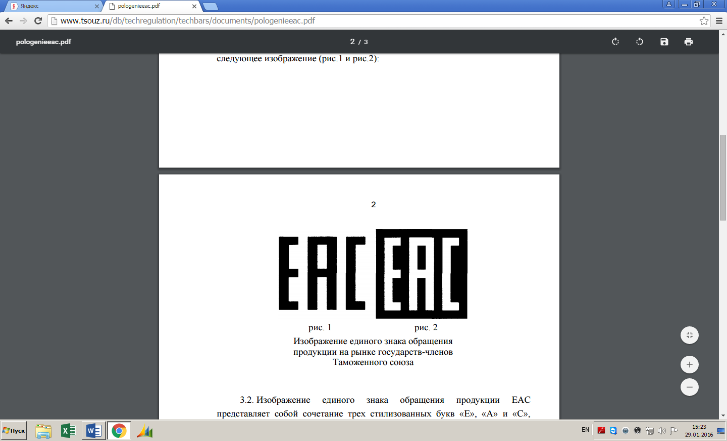 			  Изготовитель: ООО "Дмитровский мебельный комбинат                                    			   Адрес: Россия, 141800, Московская область, г. Дмитров, ул. Бирлово поле, д. 18          Код 662                        Модель «Эмма» «Эмма» диван-кровать с механизмом трансформации «книжка».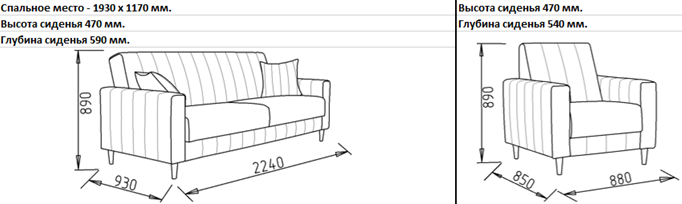 Каркас. Выполнен с использованием древесины хвойных пород, ЛДСП, ДВПО, ХДФ, ДСП, фанеры. Объем бельевого ящика 0,18 м3. Допустимая эксплуатационная нагрузка 11 кг.Опоры дивана выполнены из массива натурального дерева с лакокрасочным покрытием. Наполнение. Спальное место сформировано с применением независимых пружинных блоков.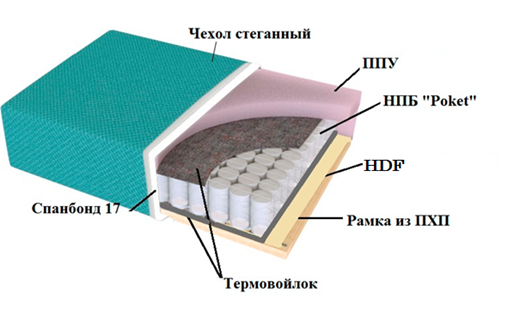 Декоративный чехол. Многослойный, состоит из 3-х слоев: верхний – декоративный облицовочный материал, средний – Hollcon 200, нижний – спанбонд. Все слои простегиваются одновременно, образую рельефный рисунок.Механизм трансформации. «Книжка». Диван с механизмом трансформации «Книжка» довольно прост в использовании и позволяет располагать спальное место вдоль стены.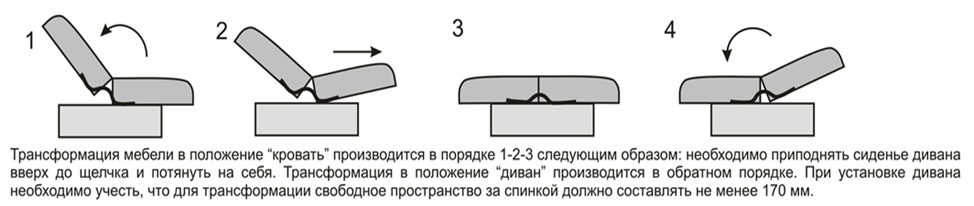                                                       Сборка дивана Для сборки дивана выбирайте ровный участок пола! При искривлениях пола возможны отклонения в работе механизма трансформации дивана, перекосы формы изделия.Проводите сборку дивана вдвоём. Перемещайте все детали бережно, без рывков, укладывайте устойчиво, избегайте их падений и ударов! Для сборки изделия необходимо ключ гаечный S13:Схема сборкиПроверить комплектацию:Декоративная опора – 4 шт.Опора цокольная – 1 шт.Болт М8х90 шестигр. – 4 шт.Шайба 8 – 4 шт.Прокладка фетровая d20 – 5 шт.Саморез 4_20 – 4 шт.Установить опоры деревянные (4 шт.) и пластиковую (1 шт.) в отверстия снизу короба.Установить подлокотники на диван при помощи болтов М8х90 шестигр. – 4 шт. через шайбы – 4 шт.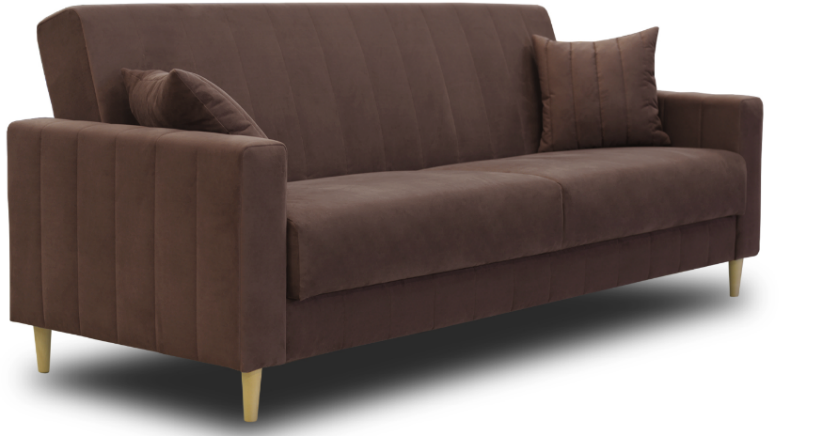 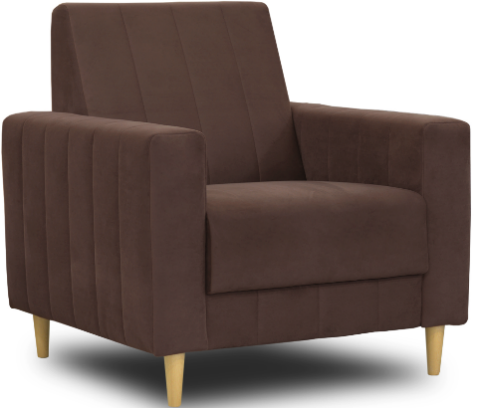 1.2.3.